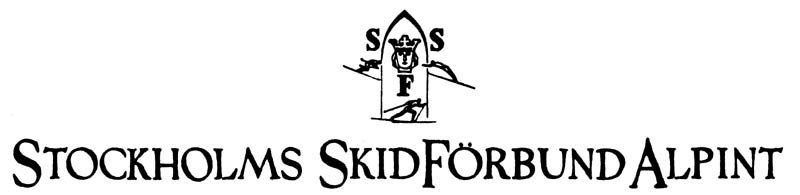 Alpina Kommittén11 december 2018ProtokollNärvarande: 	Lena Andersson		AK, Verksamhetsansvarig		Fredrik Wredmark		AK, Tävlingsansvarig		Åsa Bocké			AK, Utbildningsansvarig		Fredrik Silfwerplatz		AK, Finalansvarig		Tobias Hellman		AK, Medieansvarig		Louise Cronebord 		Ordf, StSFEj Närvarande: 	Fredrik Silfwerplatz		AK, Finalansvarig		Tobias Hellman		AK, MedieansvarigJonna Wallén			AK, TräningStefan Lövblom		AK, AnläggningPelle Sahlgren			AK, TräningMötesnoteringarEkonomiVi har – 27´tkr detta år då det var reserverat 150´i resultatet för 17/18 men det kom ytterligare kostnader för IMR appen till de aktiva, i övrigt ser allt bra ut såhär långt.Budgetera för respektive projekt under säsongen, Lena visade exempel på en mall att använda.Till nästa Ordförandemöte ska vi kommunicera hur ekonomiupplägget i AK fungerar och publicera en förklaring till hur vi jobbar på hemsidan så att alla har tillgång till informationen.Tävling – FredrikFarten i Funäsdalen för U14/U16 är under kontroll och Funäsdalens SLK står för tävlingsorganisation. I övrigt är allt under kontroll inför tävlingssäsongen.

Utbildning – ÅsaHar ännu inte fått klartecken för Barntränarutbildnignen men ligger på förbundet och återkommer med info om vart och närTyvärr har vi inte fått till starten av utbildningen för distriktets ledare gällande utvecklingstrappan som Svenska Skidlförbundet har tagit fram då Anna-Karin Jejlid har haft för hög arbetsbelastning och kommer att avsluta sitt vikariat till nyår och Johan Hyllienmark kommer tillbaka, Åsa tar nya tag med Johan och vi hoppas få till starten under våren.Vi bjuder in Johan till ett möte med ossTräning – Pelle & JonnaSkolningslägret i Hamra har fungerat bra och vi har fått bra med feedback från de åkare som varit med. Vi har dock upptäckt att en stor del av åkarna och deras föräldrar vet inte vad som är syftet med skolningslägret, Pelle har dialog med SSF angående formulering på hemsida och hur info ska gå ut.Fartträning i Funäsdalen är också i fas.LVC – FredrikKlubbarna är fantastiska på att ta ansvar för U12 tävlingen, vi ska försöka få till en organisation inför kommande år då vi ska arrangera LVC för U14.Vi saknar fortfarande en tävlingsledare för LVC U12Kommunikation Tobias-LenaTobias jobbar vidare med klubbarna för att skapa bra och kommunicerbart material till klubbarna och mediaI stort måste vi hitta sätt att sprida information och nyheter, Vi föreslår att vi ska skicka ut ett nyhetsbrev per månad under perioden december-april och därefter ett i juni och september. Sätta samman en önskelista om vad vi behöver för information från SSF, Stockholmsidrotten och RF.Lena har även kommunicerat StSF:s utmaningar med kommunikation med Alpina Rådet/inger Nordquist, Alpina Rådet har också kommunikation högt upp på sin agenda. StSF har 7-800 aktiva åkare och det finns utmaningar med att få ut korrekt information till klubbarna och sedan vidare till de aktiva och deras föräldrarLouise tar med sig AK:s utmaningar till StSF:s styrelse för att fortsätta diskussionerna Anläggning - StefanInga kommentarerVad ska vi jobba med denna säsong?Kommunikation externt och internt till klubbarna och aktiva, vi ska sätta samman en önskelista till förbundet med vad vi behöver för informationTydliggöra och kommunicera hur ekonomin i AK fungerar.Vi bjuder in oss till klubbarnas tränar/ledarmöten för att gå igenom AK:S verksamhet.Kommande mötesdatumTisdag 29/1
Tisdag 12/3Tisdag 22/4, All ekonomi för den gångna säsongen är klar och kostnader för barmarksdelen är klar och prognostiserad
Tisdag 25/6 mötet startar 17,30 därefter middag.